В141)
77432Найдите точку минимума функции 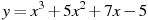 2)
77419Найдите точку максимума функции 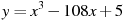 3)
26723Найдите точку минимума функции 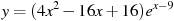 4)
26730Найдите наибольшее значение функции  на отрезке 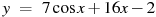 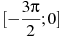 5)
77420Найдите точку минимума функции 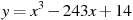 В122)
27988В122)
27988Для поддержания навеса планируется использовать цилиндрическую колонну. Давление P (в паскалях), оказываемое навесом и колонной на опору, определяется по формуле , где m = 1200 кг — общая масса навеса и колонны, D — диаметр колонны (в метрах). Считая ускорение свободного падения g=10 м/с2, а , определите наименьший возможный диаметр колонны, если давление, оказываемое на опору, не должно быть больше 400000 Па. Ответ выразите в метрах.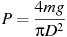 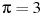 3)
279913)
27991В ходе распада радиоактивного изотопа его масса уменьшается по закону , где m0 (мг) — начальная масса изотопа, t (мин.) — время, прошедшее от начального момента, T (мин.) — период полураспада. В начальный момент времени масса изотопа m0 = 40 мг. Период его полураспада T = 10 мин. Через сколько минут масса изотопа будет равна 5 мг?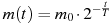 4)
279594)
27959В боковой стенке высокого цилиндрического бака у самого дна закреплeн кран. После его открытия вода начинает вытекать из бака, при этом высота столба воды в нeм, выраженная в метрах, меняется по закону , где t — время в секундах, прошедшее с момента открытия крана,  м — начальная высота столба воды,  — отношение площадей поперечных сечений крана и бака, а g — ускорение свободного падения (считайте g=10 м/с2). Через сколько секунд после открытия крана в баке останется четверть первоначального объeма воды?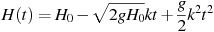 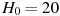 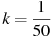 5)
279685)
27968На верфи инженеры проектируют новый аппарат для погружения на небольшие глубины. Конструкция имеет форму сферы, а значит, действующая на аппарат выталкивающая (архимедова) сила, выражаемая в ньютонах, будет определяться по формуле: , где  — постоянная, r — радиус аппарата в метрах,  — плотность воды, а g — ускорение свободного падения (считайте g = 10 Н/кг). Каков может быть максимальный радиус аппарата, чтобы выталкивающая сила при погружении была не больше, чем 336000 Н? Ответ выразите в метрах.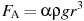 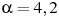 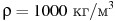 